PAROKI HATI KUDUS YESUS SURABAYA       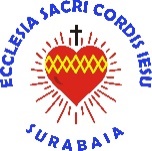 Jl. Polisi Istimewa no.15, Surabaya, 60265Telp. 031-5677845, 031-5688092Fax. 031-5688093A.	DATA CALON KATEKUMENNama Baptis yang dipilih	: 	Nama (sesuai akte kelahiran)	: 	Jenis kelamin	       	:	Laki-laki   /   Perempuan Tempat, tanggal lahir	       	: 	Umur		:	Sekolah		:	B.	DATA ORANG TUANama Ayah	:	 Agama 	Nama Ibu	:	 Agama 		Alamat Orangtua	:	Nomor Telpon 	:…………………………………	Paroki Asal		:	Wilayah/ Lingkungan	:	C. DATA WALI BAPTISNama lengkap		:	Tempat, tgl. Baptis		:	Tempat, tgl. nikah gereja		:	D. MULAI MENGIKUTI KELAS KATEKUMEN ANAKTanggal		:	Hari		: 	Pengajar		:	E. PERSYARATAN YANG HARUS DISERAHKAN DI SEKRETARIAT PAROKI:Pas Foto ukuran 3x4 berwarna (2 lembar)Foto copy akte kelahiran anak.Foto copy surat baptis ayah dan ibu (Terbaru).Foto copy surat perkawinan (gereja) dari ayah dan ibu.Foto copy surat baptis bapak/ibu wali baptis (Terbaru).							Surabaya, ……………………….		Bapak/ Ibu Wali Baptis	Pemohon……………………………………	…………………………